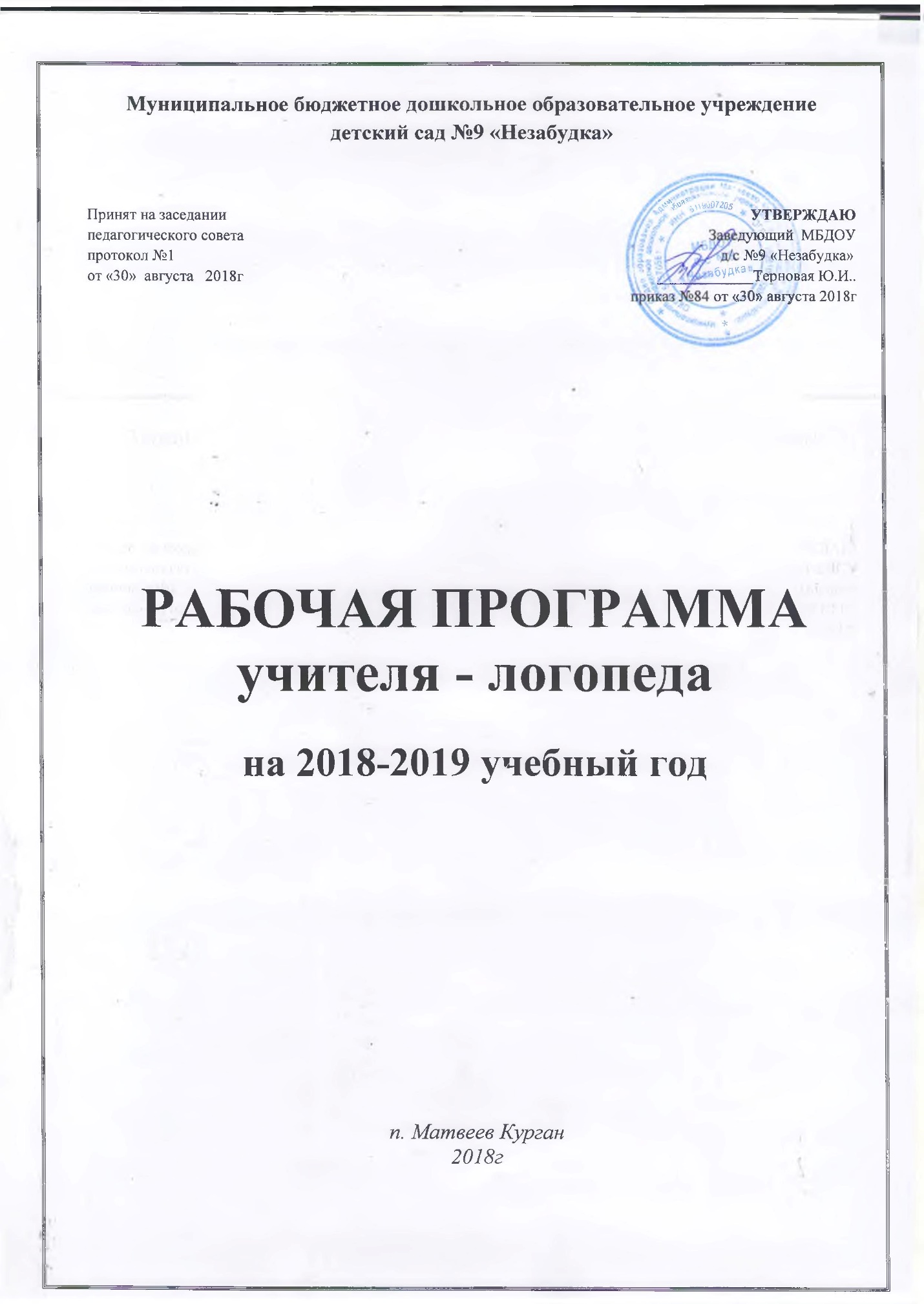 ОглавлениеЦелевой раздел______________________________________________________________4Пояснительная записка ______________________________________________________4Планируемые результаты освоения «Программы»Цели и задачи реализации «Программы» ___________________________________5Принципы и подходы к формированию «Программы» ________________________6Значимые для разработки и реализации «Программы» характеристики: ________7Характеристика нарушений речевого развития ______________________________9Содержательный раздел__________________________________ЦЕЛЕВОЙ РАЗДЕЛ                                                  ПОЯСНИТЕЛЬНАЯ ЗАПИСКА          Современная система дошкольного образования предъявляет высокие требования к организации образовательного процесса в детском саду. Работа по речевому развитию детей занимает одно из центральных мест в дошкольном учреждении, это объясняется важностью периода дошкольного детства в речевом становлении ребёнка. Чистая и правильная речь ребенка является одним из важнейших условий его всестороннего развития. Чем богаче словарный запас дошкольника, тем легче ему высказать свои мысли, установить содержательные полноценные отношения со сверстниками и взрослыми, тем активнее осуществляется его психическое развитие. Поэтому так важно заботиться о своевременном формировании речи детей, ее чистоте и правильности, предупреждая и исправляя различные нарушения, которыми считаются любые отклонения от общепринятых норм языка. Принято считать, что к группе детей с тяжелыми нарушениями речи относятся дети с общим недоразвитием речи различного генеза (по клинико-педагогической классификации).Постановление Росстата от 03.05.2005 № 26 «Об утверждении порядка заполнения и представления формы федерального государственного статистического наблюдения № 85-К “Сведения о деятельности дошкольного образовательного учреждения”».          В настоящее время в нашем дошкольном образовательном учреждении реализуется программа «Детство» (авторский коллектив В.И. Логинова, Т.И. Бабаева, Н.И. Никитина). Данная программа рассчитана на дошкольников без речевой патологии. В образовательной программе «Детство» внимание акцентируется на обогащении мотивации речевой деятельности детей, особо следует отметить выделение познавательных и речевых умений (для младших дошкольников) и уровней речевого развития (для старших дошкольников); реализация речевых задач предполагает использование развивающих игровых технологий, стимулирующих речевое творчество и самостоятельность ребёнка.           В связи с появлением в детском саду большого количества детей с  недоразвитием речи, возникла необходимость введения при МБДОУ специализированной «Рабочей программы по коррекции  недоразвития речи у старших дошкольников в условиях логопедического пункта». «Программа» содержит материал для организации коррекционно-развивающей деятельности с старшей возрастной группой детей по логопедической работе и образовательным областям, соответствующим Федеральному государственному образовательному стандарту дошкольного образования (Стандарт), представляющему собой совокупность обязательных требований к дошкольному образованию. На основе Стандарта разработана предлагаемая общеобразовательная программа для дошкольников с  нарушениями речи, обеспечивающая разностороннее развитие ребенка с речевыми расстройствами и подготовку его к школьному обучению в образовательной организации общего типа.             При разработке рабочей Программы использованы следующие программы и системы коррекционной работы с детьми с ОНР:           - Программа логопедической работы по преодолению общего недоразвития речи у детей. Авторы: Т.Б.Филичева, Т.В.Туманова, Г.В.Чиркина;           -планирование образовательной деятельности.Рабочая программа учителя-логопеда ДОУ.Авторы-составители Ю.А.Афонькина,Н.А.Кочугова;           - Методическое пособие для коррекции общего недоразвития речи. Автор: О.Н.Лиманская.          -Адаптированная примерная основная образовательная программа для дошкольников с тяжелыми нарушениями речи.Авторы: Л.Б.Баряева, Т.В.Вололсовец и др. «Программа» разрабатывалась с учетом концептуальных положений общей и коррекционной педагогики. Она базируется: на современных представлениях лингвистики о языке как важнейшем средстве общения людей, освоения окружающей действительности и познания мира; на философской теории познания, теории речевой деятельности: о взаимосвязях языка и мышления, речевой и познавательной деятельности.         В основе «Программы» лежит психолингвистический подход к речевой деятельности как к многокомпонентной структуре, включающей семантический, синтаксический, лексический, морфологический и фонетический компоненты, предполагающей интенсивный и экстенсивный пути развития и формирование «чувства языка».ЦЕЛИ И ЗАДАЧИ РЕАЛИЗАЦИИ «ПРОГРАММЫ»Основными задачами выступают:выявление, преодоление и своевременное предупреждение речевых нарушений у воспитанников ДОУ;формирование профессиональной компетентности педагогов в сфере эффективного взаимодействия с детьми, имеющими речевые нарушения, а также в сфере профилактики и выявления проблем в речевом развитии;обучение родителей эффективным приемам воспитания ребенка с нарушениями речи и организации коррекционно-развивающей среды в семейных условиях.Основная цельрабочей программы - раскрыть пути формирования у воспитанников ДОУ с речевыми нарушениями полноценной структуры речевой деятельности, создавая условия для овладения детьми родным языком в условиях логопункта. Рабочая программа отражает представления о структуре речевого нарушения, особенностях развития детей с нарушениями речи, онтогенезе речи, а также о специфике оказания коррекционной помощи детям дошкольного возраста. В основу рабочей программы положены следующие теоретические идеи:У детей до 7 лет речь как еще не сформированная функциональная система наиболее подвержена повреждающим факторам.Речевое развитие опосредуется рядом условий, прежде всего, развитием интеллектуальных процессов и общения. В основе потребности говорить ребенка находится впечатление, вызывающее эмоциональный отклик.Побуждение к речевому высказыванию возникает у ребенка под влиянием эмоционального переживания воспринятого.Содержание речи составляют впечатления, получаемые ребенком при ознакомлении с окружающим, поэтому важным моментом для развития детской речи является формирование широких интересов у детей дошкольного возраста.ПРИНЦИПЫ И ПОДХОДЫ К ФОРМИРОВАНИЮ «ПРОГРАММЫ»В программе реализуется идея комплексного сопровождения ребенка с нарушениями развития в дошкольном образовательном учреждении (Л. М. Шипицына). Ведущим принципом данной рабочей программы выступает принцип комплексности, выражающийся в единстве подходов к профилактике и коррекции речевых нарушений у воспитанников, личностно-деятельностного подхода к профилактике и коррекции нарушений речи, а также в понимании единства психического и речевого развития, взаимосвязи сенсорного, умственного и речевого развития.Также в рабочей программе реализуются принципы развивающего обучения, учета зоны ближайшего развития, интеграции образовательных областей в организации коррекционно-педагогического процесса.Теоретической основой «Программы» стали: концепция о соотношении первичных и вторичных нарушений(Л.С.Выготский); учение об общих и специфических закономерностях развития аномальных детей(Л.С.Выготский,Н.Н.Малофеев); концепция о соотношении мышления и речи(Л.С Выготский, А.Лурия,Ж.Пиаже ); концепция о целостности языка как системы и о роли речи в психическом развитии ребенка(В.М.Солнцев); концепция о соотношении элементарных и высших психических функций в процессе развития ребенка(. С. Выготский, А.Р.Лурия); современные представления о структуре речевого дефекта (Т. В. Ахутина (Рябова), Е. М. Мастюкова, Е. Ф. Соботович, Г. В. Чиркина и др.). Исходя из ФГОС ДО в «Программе» учитываются:        индивидуальные потребности ребенка с  нарушениями речи, связанные с его жизненной ситуацией и состоянием здоровья, определяющие особые условия получения им образования, его индивидуальные потребности;Построение образовательной деятельности на основе индивидуальных особенностей каждого ребенка, когда сам ребенок становится субъектом образования;Возможности освоения ребенком с нарушениями речи «Программы» на разных этапах ее реализации»;Специальные условия для получения образования детьми , в том числе использование специальных методов, методических пособий и дидактических материалов, проведение подгрупповых и индивидуальных коррекционных занятий и осуществление квалифицированной коррекции нарушений их развития.ХАРАКТЕРИСТИКИ, ЗНАЧИМЫЕ ДЛЯ РАЗРАБОТКИ И РЕАЛИЗАЦИИ «ПРОГРАММЫ»        При разработке «Программы» исходили из того, что речь является одной из самых сложных форм проявления высших психических процессов. Ни одна сколько-нибудь сложная форма психической деятельности не протекает без прямого или косвенного участия речи. С помощью речи осуществляется отвлечение и обобщение сигналов действительности. Благодаря речи ребенок получает возможность отражать те связи и отношения реальной действительности, которые выходят за пределы чувственного восприятия, а само восприятие приобретает избирательный характер. Возникновение речи существенным образом перестраивает память, восприятие и особенно мышление. Речь оказывает огромное влияние на мышление, позволяя совершенствовать мыслительные операции (Л. С. Выготский, А. А. Леонтьев, А. Р. Лурия, Ж. Пиаже и др.). Слово само по себе становится орудием мышления, включаясь в познавательную деятельность ребенка. Вместе с тем речевое развитие во многом определяется формированием познавательных процессов. Уровень развития мыслительных операций отражается в семантике, лежащей в основе высказывания. Уровень развития аналитико-синтетической деятельности сказывается на возможности ребенка овладеть формально-языковыми средствами. Поскольку язык и речь формируются в рамках общего психического развития ребенка, последовательность овладения языковыми единицами и правилами их использования тесно взаимосвязана с общим психическим развитием и подчинена тем же законам, что и развитие психики в целом. В связи с этим комплексная коррекционно-образовательная работа по преодолению системной речевой недостаточности предусматривает единство формирования речевых процессов, мышления и познавательной активности.Технология реализации рабочей программыТехнология реализации рабочей программы на логопункте ДОУ включает три взаимосвязанных этапа, выделенных в соответствии с этапами становления речевой функции в раннем и дошкольном возрасте, представленными в работах С.Выготского, Ф. А. Сохина, О.С. Ушаковой.1.Профилактический.Задача: обеспечение условий для профилактики речевых нарушений у детей раннего возраста при их переходе из условий семейного воспитания к условиям дошкольного образования.Возраст воспитанников: от 2 до 4 лет.Ведущий специалист: воспитатель.Координатор-консультант: учитель-логопед.Содержание этапаСоздается микросоциум, являющийся базой для речевого развития детей. Его создание предполагает реализацию следующих направлений:создание условий для эмоционального комфорта и обогащения жизни ребенка положительными переживаниями;обогащение чувственного опыта ребенка;развитие предпосылок высших психических функций, прежде всего интеллектуальных, становление которых в данном возрасте опережает развитие речевых функций;развитие неречевых психических функций, составляющих анализаторную основу развития речи;развитие речевой функциональной системы.Среда в группе вариативно меняется с учетом потребностей речевого развития детей. Ее полифункциональность обеспечивает стимулирование потребности в речевом высказывании, дает широкие возможности для ее удовлетворения и развития.Педагогические усилия направлены на создание социально-игровых, а затем реальных коммуникативных ситуаций, например, «матрешки» встречают гостей. Создаем образ, фиксируем в речи, ребенок входит в образ, образ вызывает потребность говорить. Побуждается самостоятельность речевого высказывания.2.Диагностико-развивающий.Задача:обеспечение условий для динамической диагностики речевого развития детей младшего дошкольного возраста в процессе ее целенаправленного формирования.Одновременно продолжают решаться профилактические задачи.Возраствоспитанников: 4-5 лет.Ведущий специалист:воспитатель.Координатор-консультант:учитель-логопед.Содержание этапаВ процессе взаимодействия с детьми в специально организованных видах деятельности воспитатель обеспечивает два основных направления работы. Во-первых, развитие просодической стороны речи, а именно выработку умения произвольно использовать силу голоса, темп и ритм речи, интонирование, паузацию для передачи выразительных образов, обучение пониманию и использованию разнообразных интонаций говорения: вопросительной, повествовательной, восклицательной. Во-вторых, воспитатель обеспечивает развитие артикуляторных, дыхательных и фонематических возможностей детей, которые составляют основу для освоения детьми правильной устной речи. В процессе формирования данных сторон речи становятся заметными проблемы речевого развития, которые в более старшем возрасте станут предметом деятельности учителя-логопеда.Применяемые на первом и втором этапах игрушки и элементы костюмов, используемые в играх-занятиях, развлечениях, остаются в группе и применяются педагогом на обучающих занятиях, в повседневной жизни. Игры и игровые упражнения неоднократно повторяются в разнообразных ситуациях взаимодействия воспитателя и детей. Тем самым достигается эффект длительного педагогического воздействия на процесс развития детской речи.3.Коррекционно-развивающий этап.Задача: обеспечение условий коррекции речевых нарушений у воспитанников, оптимизация их речевого развития.Возраст воспитанников: 5-7 лет.Ведущий специалист: учитель-логопед.Участники коррекционно-педагогического процесса: педагог-психолог, музыкальный руководитель, инструктор по физической культуре, воспитатель.Содержание этапаВ процессе разных видов деятельности детей специалисты обеспечивают выработку речевых навыков и их введение в самостоятельную речь воспитанников как в повседневных ситуациях общения, так и в ситуациях специально организованных занятий, досуга.Каждый специалист решает круг тех задач, которые соответствуют задачам его профессиональной деятельности и его профессиональным методическим средствам.Вводятся персонажи, которые использует не только логопед, но и разные специалисты в процессе проведения занятий и организации досуга.Обеспечивается осознание детьми языковых явлений. Для этого дети вводятся в воображаемую ситуацию и действуют по ее законам. Широко используется персонификация игровых персонажей, например, Звукоешка, Слышь, Буковка, Рассказчик связываются в сознании детей с определенными речевыми упражнениями, а для учителя-логопеда - с определенными направлениями коррекционно-развивающей работы. С их помощью не только создается игровая ситуация и тем самым повышается мотивация воспитанников, но и формируются навыки самоконтроля за речью, осваиваются приемы ее самокоррекции.Характеристика речи детей с фонетико-фонематическимнедоразвитиемФонетико-фонематическое недоразвитие речи (ФФН) – это нарушение процесса формирования произносительной системы родного языка у детей с различными речевыми расстройствами вследствие дефектов восприятия и произношения фонем.В речи ребёнка с ФФН отмечаются трудности процесса формирования звуков, отличающихся тонкими артикуляционными или акустическими признаками. Определяющим признаком является пониженная способность к анализу и синтезу.Следует подчеркнуть, что ведущим дефектом при ФФН является несформированность процессов восприятия звуков речи.Для детей данного уровня типичным является несколько вялая артикуляция звуков, недостаточная выразительность речи и нечеткая дикция.Незавершенность формирования звуко-слоговой структуры, смешение звуков, низкий уровень дифференцированного восприятия фонем являются важным показателем того, что процесс фонемообразования у детей не завершен.Таким образом, нарушение речевой деятельности  у детей с ФФН носит многоаспектный характер, требующий выработки единой стратегии, методической и организационной приемственности в решении воспитательно-коррекционных задач.Характеристика детей с общим недоразвитием речи 3 уровня          Общее недоразвитие речи (ОНР) у детей с нормальным слухом и сохранным интеллектом представляет собой нарушение, охватывающее как фонетико-фонематическую, так и лексико-грамматическую системы языка.           В классической литературе выделено три уровня, характеризующих речевой статус детей с ОНР: от отсутствия общеупотребительной речи до развернутой фразовой речи с элементами лексико-грамматического и фонетического недоразвития (Р. Е. Левина).  Основной контингент старших дошкольников имеет третий уровень речевого развития.  Третий уровень речевого развития характеризуется наличием развёрнутой фразовой речи с выраженными элементами недоразвития лексики, грамматики и фонетики. Типичным является использование простых распространенных, а также некоторых видов сложных предложений. Формирование грамматического строя языка у детей на данном уровне носит незавершенный характер и характеризуется наличием выраженных нарушений согласования и управления.           Важной особенностью речи ребенка является недостаточная сформированность словообразовательной деятельности. Они не обладают еще достаточными когнитивными и речевыми возможностями для адекватного объяснения значений этих слов. Стойкие и грубые нарушения наблюдаются при попытках образовать слова, выходящие за рамки повседневной речевой практики. Типичным проявлением общего недоразвития речи данного уровня являются трудности переноса словообразовательных навыков на новый речевой материал. Для этих детей характерно неточное понимание и употребление обобщающих понятий, слов с абстрактным и переносным значением, незнание названий слов, выходящих за рамки повседневного бытового общения: частей тела человека, животных, наименований профессий и действий, связанных с ними, неточность употребления слов для обозначения животных, птиц, рыб, насекомых и т. п. Отмечается тенденция к множественным лексическим заменам по различным типам: смешения по признакам внешнего сходства, замещения по значению функциональной нагрузки, видородовые смешения, замены в рамках одного ассоциативного поля и т. п. (нора-«дыра»)           Наряду с лексическими ошибками у детей с 3 уровнем развития речи отмечается и специфическое своеобразие связной речи. ее недостаточная сформированность часто проявляется как в детских диалогах, так и в монологах. Это подтверждают трудности программирования содержания развернутых высказываний и их языкового оформления. Характерными особенностями связной речи являются нарушение связности и последовательности рассказа, смысловые пропуски существенных элементов сюжетной линии, заметная фрагментарность изложения, нарушение временных и причинно-следственных связей в тексте. Одновременно с этими ошибками отмечается бедность и однообразие используемых языковых средств. Часто встречается неправильное оформление связей слов внутри фразы и нарушение межфразовых связей между предложениямиВ самостоятельной речи типичными являются трудности в воспроизведении слов разной слоговой структуры и звуконаполняемости: персеверации «неневик»-снеговик), антиципации («астобус»-автобус), добавление лишних звуков («мендведь»), усечение слогов («мисанел»-милиционер), перестановка слогов («восолики»-волосики), добавление слогов или слогообразующей гласной «корабыль», «тырава»).           Звуковая сторона речи характеризуется неточностью артикуляции некоторых звуков, нечеткостью дифференциации их на слух. Недостаточность фонематического восприятия проявляется в том, что дети с трудом выделяют первый и последний согласный, гласный звук в середине и конце слова, не подбирают картинки, в названии которых есть заданный звук, не всегда могут правильно определить наличие и место звука в слове и т. п. Задания на самостоятельное придумывание слов на заданный звук не выполняют.           Звукопроизношение детей не соответствует возрастной норме: они не различают на слух и в произношении близкие звуки, искажают слоговую структуру и звуконаполняемость слов.   Связное речевое высказывание детей отличается отсутствием чёткости, последовательности изложения, в нём отражается внешняя сторона явлений и не учитываются их существенные признаки, причинно-следственные отношения.   Дети с общим недоразвитием речи отличаются от своих нормально развивающихся сверстников особенностями психических процессов. Для них характерны неустойчивость внимания, снижение вербальной памяти и продуктивности запоминания, отставание в развитии словесно-логического мышления. Они отличаются быстрой утомляемостью, отвлекаемостью, повышенной истощаемостью, что ведёт к появлению различного рода ошибок при выполнении задания.   Указанные отклонения в развитии детей, страдающих речевыми аномалиями, спонтанно не преодолеваются. Они требуют специально организованной работы по их коррекции.ПЛАНИРУЕМЫЕ РЕЗУЛЬТАТЫ ОСВОЕНИЯ ОБЩЕОБРАЗОВАТЕЛЬНОЙ ПРОГРАММЫ                Планируемые результаты освоения «Программы» предусмотрены в ряде целевых ориентиров.Целевые ориентиры освоения «Программы» .Логопедическая работа :Ребенок:Обладает сформированной мотивацией к школьному обучению;Усваивает значения новых слов на основе углубленных знаний о предметах и явлениях окружающего мира; Употребляет слова, обозначающие личностные характеристики, с эмотивным значением, многозначные;Умеет подбирать слова с противоположным и сходным значением; Умеет осмысливать образные выражения и объяснять смыл поговорок ( при необходимости прибегает к помощи взрослого); Правильно употребляет грамматические формы слова; продуктивные и непродуктивные словообразовательные модели;Умеет подбирать однокоренные слова, образовывать сложные слова;Умеет строить простые распространенные предложения; предложения с однородными членами;Составляет различные виды описательных рассказов, текстов с соблюдением цельности связности высказывания;Осуществляет слуховую и слухопроизносительную дифференциацию звуков ;Владеет простыми формами фонематического анализа, осуществляет операции фонематического синтеза;Владеет понятием «слово» и «слог», «предложение»;Осознает слоговое строение слова, осуществляет слоговой анализ и синтез (двусложные с открытыми, закрытыми слогами, трехсложные с открытыми слогами, односложных);Знает печатные буквы, умеет их воспроизводить;Правильно произносит звуки (в соответствии с онтогенезом);Воспроизводит слова различной звукослоговой структуры (изолированно и в условиях контекста).Речевое развитие :Ребенок:Самостоятельно получает новую информацию(задает вопросы, экспериментирует);Правильно произносит все звуки, замечает ошибки в звукопроизношении;Грамотно использует все части речи, строит распространенные предложения;Владеет словарным запасом, связанным с содержанием эмоционального, бытового, предметного, социального и игрового опыта детей;Использует обобщающие слова, устанавливает и выражает в речи антономические синонимические отношения;Объясняет значения знакомых многозначных слов;Пересказывает литературные произведения по иллюстративному материалу (картинкам, картинам, фотографиям ), содержание которых отображает эмоцианальный, игровой, трудовой, познавательный опыт детей;Пересказывает произведения от лица разных персонажей, используя языковые ( эпитеты, сравнения, образные выражения) интонационно-образные ( модуляция голоса, интонация) средства выразительности речи;Выполняет речевые действия в соответствии с планом повествования, составляет рассказы по сюжетным картинкам и по серии сюжетных картинок, используя графические схемы, наглядные опоры;Отражает в речи собственные впечатлении, представления, события своей жизни, составляет с помощью взрослого небольшие  сообщения, рассказы «из личного опыта»;Обладает языковыми операциями, обеспечивающими овладение грамотой.СОДЕРЖАТЕЛЬНЫЙ РАЗДЕЛДиагностическая работаРабота учителя-логопеда строится с учетом возрастных, индивидуальных особенностей детей, структуры речевого нарушения, этапа коррекционной работы с каждым ребенком, а также его образовательных достижений.То есть коррекционно-педагогический процесс организуется на диагностической основе, что предполагает систематическое проведение мониторинга речевого развития воспитанников, включающего следующие этапы: первичный, промежуточный, итоговый.В карте развития дошкольника с нарушениями речи отражаются комплексные данные, полученные в процессе изучения ребенка учителем-логопедом и другими педагогами ДОУ.С целью раннего выявления проблем в речевом развитии детей проводится скрининговое исследование детской речи, задача которого состоит в выявлении возможных затруднений в развитии речи воспитанников ДОУ. Все дети, достигшие четырехлетнего возраста, проходят логопедическое обследование.Данные мониторинга используются для проектирования индивидуальных образовательных маршрутов воспитанников, корректировки поставленных образовательных задач с учетом достижений детей в освоении программы.Коррекционно-развивающая работаСодержание коррекционно-развивающей работы учителя-логопеда на логопункте ДОУ конкретизируется в соответствии с категориями воспитанников, имеющих речевые нарушения: фонетическое, фонематическое, фонетико-фонематическое недоразвитие, нерезко выраженное общее недоразвитие речи.Коррекционная работа осуществляется на индивидуальных и подгрупповых занятиях. При комплектовании групп для подгрупповых занятий учитывается не только структура речевого нарушения, но и психоэмоциональный и коммуникативный статус ребенка, уровень его работоспособности. Занятия организуются с учетом психогигиенических требований к режиму логопедических занятий, их структуре, способам взаимодействия ребенка с педагогом и сверстниками. Обеспечивается реализация требований здоровьесбережения по охране жизни и здоровья воспитанников в образовательном процессе.На коррекционно-развивающих занятиях с помощью специальных игр и упражнений, психогимнастических этюдов создаются условия для повышения работоспособности детей, преодоления психоэмоционального напряжения, стабилизации эмоционального фона, развития мотивации к участию в организованной взрослым деятельности и профилактики конфликтов между детьми.Работа по коррекции и развитию речи строится по следующим основным направлениям:развитие артикуляционного и голосового аппарата;развитие просодической стороны речи;формирование звукопроизносительных навыков, фонематических процессов;уточнение, обогащение и активизация лексического запаса в процессе      нормализации звуковой стороны речи;формирование грамматической и синтаксической сторон речи;развитие диалогической и монологической речи.Коррекционно-развивающая работа учителя-логопеда с конкретным воспитанником ДОУ включает те направления, которые соответствуют структуре его речевого нарушения.НАПРАВЛЕНИЕ КОРРЕКЦИОННО-РАЗВИВАЮЩЕЙ РАБОТЫ                        УЧИТЕЛЯ- ЛОГОПЕДА НА ЛОГОПУНКТЕ ДОУК развивающему аспекту деятельности учителя-логопеда ДОУ следует отнести не только специфические задачи по развитию речевых процессов у воспитанников с нарушениями речи, но и такие задачи, какразвитие мотивации к обучению;профилактика нарушений письменной и устной речи, подготовка к обучению грамоте;развитие самоконтроля за своей речью;развитие психических процессов, которые взаимосвязаны с развитием речевой функции: зрительного и слухоречевого внимания, памяти, восприятия; сенсомоторных координаций, пространственных ориентировок, наглядно-образного мышления, элементов словесно-логического мышления.Таким образом создаются условия для последующей успешной адаптации воспитанников ДОУ к условиям школьного обучения.В процессе коррекции и развития речи у детей необходимым является применение современных коррекционно-логопедических технологий, направленных на звуковую и смысловую стороны речи, а также связанные с речью процессы:игровых технологий в логопедической коррекции;арт-педагогических технологий в специальном образовании;-технологии речедвигательной ритмики ;-технологии коррекции психомоторного развития;технологии логопедической, фонетической и речедвигательной ритмики;информационно-коммуникационных технологий;здоровьесберегающих технологий.Для обеспечения высокой результативности коррекционно-развивающей работы с воспитанниками адаптируются и модифицируются с учетом специфики обучения детей на логопедическом пункте современные методические разработки.Разнообразие, вариативность используемых методик позволяет обеспечить дифференцированный подход к коррекции речевых нарушений, индивидуализировать коррекционно-развивающий процесс, обеспечить индивидуальное сопровождение каждого ребенка в зависимости от вида и структуры речевого нарушения, наличия вторичных нарушений развития, микросоциальных условий жизни воспитанника.В логопедическом кабинете создается коррекционно-развивающая среда с учетом педагогических, психологических, санитарно-гигиенических требований. С целью усиления коррекционной направленности педагогического процесса в группах оформляются логопедические зоны, например, «Говорим правильно». Таким образом, обеспечивается закрепление речевых навыков в свободной деятельности детей.КонсультированиеУчителем-логопедом организуется как индивидуальное, так и групповое консультирование родителей. Консультирование предполагает работу с запросом родителей или педагогов с обязательной разработкой соответствующих рекомендаций.На индивидуальных консультациях родителям воспитанников, обучающихся на логопункте, учитель-логопед сообщает результаты диагностического обследования речи детей, дает ответы на запросы родителей по поводу организации воспитания, обучения и развития ребенка с нарушениями речи. Родители постоянно информируются о достижениях ребенка в речевом развитии.Групповые консультации проводятся при условии, что у нескольких родителей появляется общий запрос на логопедическую помощь специалиста. Даются рекомендации по коррекции и развитию детской речи.Консультации по запросу проводятся учителем-логопедом также и для родителей других воспитанников ДОУ, которые не посещают логопункт. Круг вопросов касается профилактики нарушений письменной и устной речи, дифференциации возрастного и индивидуального в развитии речи конкретного ребенка. Даются рекомендации по развитию детской речи.Консультирование педагогов также проводится в индивидуальной или групповой форме. В итоге происходит выработка общих подходов к работе с конкретным воспитанником и его семьей.Пропаганда логопедических знанийПропаганда логопедических знаний является условием успешного решения задач коррекционно-развивающего направления деятельности учителя-логопеда. Она осуществляется в работе учителя-логопеда по взаимодействию с педагогами и родителями.Взаимодействие с педагогами ДОУРазвитие речи детей - это общая задача всего педагогического коллектива. Несогласованность требований взрослых к речи детей, неадекватный выбор способа общения с ребенком могут стать факторами, запускающими или отягощающими его речевые проблемы.Достижение положительного результата работы учителя-логопеда на логопункте ДОУ предполагает реализацию комплексного подхода в деятельности специалистов детского сада: учителя-логопеда, воспитателей, инструктора по физической культуре, музыкального руководителя, педагога-психолога. Только систематическое взаимодействие специалистов ДОУ по проблемам профилактики и коррекции нарушений речи позволяет индивидуализировать процесс сопровождения ребенка с учетом следующих показателей: психологического возраста, специфики этапа развития речи, выявленной речевой и неречевой симптоматики нарушений, особенностей образовательных и социальных условий развития конкретного воспитанника.Комплексный подход к профилактике речевых нарушений у воспитанников ДОУ предполагает такую организацию взаимодействия педагогов, при которой создаются условия для оптимального речевого развития ребенка. К таким условиям относятся:речевая среда, содержащая образцы правильного использования языка как средства общения и познания;организация таких форм детской деятельности, в которых активизируются функции и процессы, находящиеся в основе речевого развития: психомоторные, познавательные, эмоциональные;обогащение содержания самой деятельности детей, что составляет основу содержания речи;систематическое развитие предпосылок речевого развития;развитие предпосылок учебной деятельности: умение выполнять задания в общем темпе, противостоять отвлечениям, удерживать задачу взрослого в течение занятия; следовать единому замыслу работы, прилагать волевые усилия для достижения цели, достигать результата, взаимодействовать со сверстниками в процессе выполнения заданий, осуществлять самоконтроль своей деятельности.Задачами комплексного подхода в работе педагогов ДОУ к коррекции речи выступают:закрепление речевых навыков;преодоление вторичных нарушений, обусловленных проблемами в развитии речи;повышения качества образовательных достижений воспитанников.В сравнительном контексте практика совместной деятельности учителя-логопеда и воспитателя ДОУ может быть представлена следующим образом:воспитательзамечает проблемы в речевом развитии детей и своевременно адресует логопеду запрос, информируя учителя-логопеда о проблемах в развитии речи конкретных детей;создает условия для развития всех сторон речи в пределах возрастной нормы;формирует общие предпосылки для речевого развития: фонематические процессы; крупную, мелкую и речевую моторику;обогащает содержание детской речи;учитель-логопеддиагностирует уровень развития речи воспитанников;дифференцирует категории детей по специфике нарушений речи и структуре речевого нарушения;осуществляет коррекцию нарушенных сторон речи.Модель взаимодействия учителя-логопеда с воспитателями в условиях логопедического пунктаВзаимодействие с воспитателями логопед осуществляет в разных формах: совместное составление перспективного и календарного планирования, оснащение развивающего/коррекционно-развивающего пространства в групповых помещениях, проведение интегрированных мероприятий. На совместных интегрированных занятиях учителя-логопеда и воспитателя, которые проводятся как обобщающие, итоговые организуется содержательное общение детей друг с другом в разных видах деятельности, что способствует закреплению навыков пользования инициативной речью, совершенствованию разговорной речи, обогащению словаря, развитию коммуникативной практики. Так реализуется принцип интеграции образовательных областей.Учитель-логопед дает воспитателю рекомендации по проведению игр и игровых заданий логопедической профилактической направленности со всей группой воспитанников, а также по организации индивидуальной работы с детьми, обучающимися на логопункте. Кроме того, учитель-логопед помогает воспитателю организовать обучение и воспитание ребенка с нарушениями речи с учетом особенностей развития его познавательных процессов, личности, эмоционально-волевой и коммуникативной сфер, например, подобрать наглядно-дидактические и литературные материалы, организовать совместную деятельность со сверстниками.В одних случаях работа воспитателя предшествует логопедическим занятиям, обеспечивая необходимую познавательную и мотивационную базу для формирования речевых умений, в других - воспитатель содействует закреплению результатов, полученных на логопедических занятиях. Совместное решение общих образовательных задач воспитателя и учителя-логопеда определяется их профессиональными функциями, реализуемыми в работе с детьми.                      ПРОФЕССИОНАЛЬНЫЕ ФУНКЦИИ  ПЕДАГОГОВ  ДОУКонкретное содержание совместной работы учителя-логопеда и воспитателя может быть определено, исходя из предпосылок развития правильной речи в дошкольном возрасте. Эти предпосылки можно разделить на две группы: внутренние (психическое и соматическое здоровье, нормальный слух и зрение, достаточная психическая активность, потребность в речевом общении, сформированность психических функций, а именно сенсорных, моторных, интеллектуальных процессов, коммуникативной деятельности) и внешние (полноценное речевое окружение).В контекст деятельности учителя-логопеда по пропаганде логопедических знаний в ДОУ входит работа по ранней профилактике речевых нарушений у детей. Учитель-логопед организует взаимодействие с воспитателями групп раннего возраста, направленное на повышение их компетентности по данной проблеме.В качестве эффективной формы работы может выступить организация учителем-логопедом мастер-класса для воспитателей групп раннего возраста с целью обучения приемам стимулирования речевого развития детей 2-3 лет. Воспитатели учатся использовать систему упражнений по развитию мелкой и крупной моторики, артикуляционного аппарата, речевого дыхания и речевого слуха, составленную учителем-логопедом для профилактических целей.Взаимодействие педагога с родителямиВзаимодействие учителя-логопеда с родителями как с участниками образовательного процесса значительно повышает результативность коррекционно-развивающей и профилактической работы.Важна систематическая организация разнообразных форм взаимодействия с родителями воспитанников: во-первых, собраний, групповых и индивидуальных консультаций для родителей детей, обучающихся на логопедическом пункте, по вопросам воспитания в семье ребенка с нарушениями речи, а также мастер-классы по обучению артикуляционным упражнениям, семинары-практикумы по обучению родителей логопедическим играм, открытые итоговые занятия для родителей с целью обучения их игровым приемам закрепления речевых навыков и пр., во- вторых, просветительская работа с родителями всех воспитанников ДОУ Традиционные формы работы с родителями дополняются интерактивными формами, в том числе такими, как логопедическая гостиная, ток-шоу, аукцион, выставка, пресс-конференция, практикум.Модель взаимодействия педагога с родителями в условиях               логопедического пунктаЭтапы работы учителя-логопеда с родителями воспитанников, обучающихся на логопунктеПодготовительный:сообщение данных о специфических нарушениях речи ребенка, уровнях развития разных сторон речи, специфичных трудностях и сильных сторонах речевого развития;формирование представлений о содержании и формах взаимодействия с логопедом;изучение родительских ожиданий в отношении организации и содержания логопедической коррекции.Основной:обеспечивает преемственность логопедической коррекции в ДОУ и семье за    счет вовлечения родителей в коррекционно-педагогический процесс с использованием следующих форм:участие родителей в составлении индивидуальных маршрутов;включение родителей в проведение занятий;содержательное информирование родителей о динамике речевого развития ребенка в процессе логопедической коррекции;обучение приемам логопедической коррекции, используемым в семейном воспитании детей с нарушениями речи;мониторинг процесса логопедической коррекции в семье;содействие в создании коррекционно-педагогической среды в семье с учетом речевого нарушения ребенка.Завершающий:анализ эффективности взаимодействия с родителями за период логопедической коррекции;разработка рекомендаций по обеспечению устойчивости результатов логопедической коррекции.Содержательный раздел                                                                                                                                                                                 Утверждаю                                                                                                           Заведующий МБДОУ д/с № 9 «Незабудка»            ___________________      План работы учителя-логопеда                                                     МБДОУ д/с № 9 «Незабудка»                                                        на 2018 – 2019 учебный годУтверждаю                                                                                                            Заведующий МБДОУ д/с №9 «Незабудка»                                                                                                                                  __________________________План работы  учителя-логопеда с педагогическим коллективомМБДОУ д/с №9 «Незабудка»Утверждаю                                                                                                            Заведующий МБДОУ д/с №9 «Незабудка»                                                                                                                                  __________________________План работы  учителя-логопеда с родителями.МБДОУ д/с №9 «Незабудка»на 2017-2018 учебный годКарта развития ребенка с нарушениями речиФ.И. ребенка__________________________________________________________________Дата рождения_________________________________________________________________Домашний адрес_______________________________________________________________Сведения о родителях (Ф.И.О., год рождения,образование, профессия, состав семьи )________________________________________________________________________________________________________________________________________________________________________________________________________________________________________________________________________________________________________________________Педагогическая характеристика(воспитатель)Навыки самообслуживания_____________________________________________________________Общение со сверстниками__________________________________________________________Общение со взрослыми________________________________________________________________Отношение к занятиям_______________________________________________________________Общие представления об окружающем___________________________________________________Игровая деятельность_____________________________________________________________Особенности психических процессов (внимания,памяти,мышления)__________________________Сенсорные эталоныВосприятие цвета___________________________________________________________________Восприятие форм_____________________________________________________________________Восприятие величин___________________________________________________________________Ориентировка во времени__________________________________________________________Ориентировка в пространстве___________________________________________________________Ориентировка в схеме собственного тела_____________________________________________Складывание картинок из частей________________________________________________________Складывание фигур из палочек по образцу________________________________________________Элементарные математические представленияКоличество и счет______________________________________________________________Навыки конструктивной деятельностиСкладывание фигур из палочек по образцу_______________________________________________Навыки изобразительной деятельности, лепки, аппликации________________________________Навыки работы с карандашом_____________________________________________________Навыки работы с пластилином______________________________________________________Навыки работы с ножницами________________________________________________________Слуховое внимание и восприятие(музыкальный руководитель)Восприятие и воспроизведение ритма_________________________________________________Звуковысотный слух___________________________________________________________________Тембровый слух_____________________________________________________________________Динамический слух________________________________________________________________Музыкальный слух_________________________________________________________________Восприятие музыки___________________________________________________________________Певческий диапазон голоса_____________________________________________________________Общая моторика(инструктор по физической культуре)Статическая координация движений____________________________________________________Динамическая координация движений__________________________________________________Переключаемость движений и самоконтроль______________________________________________Темп движений_______________________________________________________________________Пространственная организация движений___________________________________________Произвольность движений___________________________________________________________Координация рук и ног___________________________________________________Статистическая координация движений______________________________________Динамическая координация движений_______________________________________Объем движений_________________________________________________________Темп произвольности торможения_____________________________________________Пространственная организация движений______________________________________Самостоятельность выполнения___________________________________________Наличие сопутствующих движений____________________________________Психологическая характеристика(педагог-психолог)Адаптация к условиям детского сада__________________________________________________Мотивы поведения и деятельности_______________________________________________________Самосознание____________________________________________________________________Эмоции_____________________________________________________________________________Воля_______________________________________________________________________________Общение Форма общения______________________________________________________________________Высшие психические функцииПроизвольная память__________________________________________________________________Наблюдение________________________________________________________________________Воображение________________________________________________________________________Неречевые психические функцииЗрительное внимание__________________________________________________________________Зрительная память___________________________________________________________________Зрительное восприятие______________________________________________________________Слуховое внимание____________________________________________________________________Слуховая память_______________________________________________________________Слуховое внимание_____________________________________________________________Зрительно-двигательные координации_____________________________________________Слухо-двигательные координации________________________________________Логопедическая характеристика( учитель-логопед )Анатомическое строение артикуляционного аппарата________________________ ______________________________________________________________________________________________________________________________________________________________________________________________________________________________Дыхательная функция______________________________________________________                         ____________________________________________________________________________________________________________________________________________________Просодическая сторона речи______________________________________________________________________________________________________________________________________________________________________________________________________________________________________________________________________________Артикуляционная моторика:Движения языка____________________________________________________________Движения губ______________________________________________________________Движения мышц щек________________________________________________________Движения мимической мускулатуры:Объем движений_____________________________________________________Точность____________________________________________________________Тонус_______________________________________________________________Темп движений_______________________________________________________Воспроизведение мимических поз________________________________________________Движение мышц глаз___________________________________________________________Движения нижней челюсти______________________________________________________Саливация____________________________________________________________________Мелкая моторика____________________________________________________________________________________________________________________________________________________________________________________________________________________________________________________________________________________________________Речь.Импрессивная речь:Понимание имен существительных_______________________________________________Понимание обобщающих слов___________________________________________________Понимание глаголов____________________________________________________________Понимание прилагательных_____________________________________________________Понимание различных форм словоизменения____________________________________________________________________________________________________________________            Понимание предложно-падежных конструкций с предлогами______________________________________________________________________________________________________Понимание уменьшительно-ласкательных суффиксов имен существительных________________________________________________________________________________________Дифференциация форм единственного и множественного числа глаголов____________________________________________________________________________________________Дифференциация глаголов с различными приставками______________________________Понимание текста_____________________________________________________________Экспрессивная речь:Употребление имен существительных:Называние частей тела и частей предметов(по картинкам)_________________Называние одним словом (обобщение) предметов и объектов,изображенных на картинке________________________________________________________________________________________________________________________________Подбор антонимов (скажи «наоборот»)____________________________________________________________________________________________________________________________________________________________________________________Употребление глаголов_________________________________________________________________________________________________________________________________________________________________________________________________Употребление прилагательных___________________________________________________________________________________________________________________________________________________________________________________________Грамматический строй речиУпотребление имен существительных в именительном падеже единственного и  множественного числа_________________________________________________________________________________________________________________________________________________________________________________________________________________________________________________________________________Употребление имен существительных в косвенных падежах_________________________________________________________________________________________________________________________________________________________________________________________________________________________________________Образование имен существительных множественного числа в родительном падеже______________________________________________________________________________________________________________________________________________________________________________________________________________________________________________________________________________________Согласование имен прилагательных с именами существительными  единственного числа_________________________________________________________________________________________________________________________________________________________________________________________________________________Употребление предложно-падежных конструкций_________________________________________________________________________________________________________________________________________________________________________________________________________________________________________________Употребление числительных «два» и «пять» с именами существительными____________________________________________________________________________________________________________________________________________________________________________________________________________________________СловообразованиеОбразование имен существительных с уменьшительно-ласкательными суффиксами___________________________________________________________________________________________________________________________________________________________________________________________________________Образование названий детенышей животных______________________________________________________________________________________________________________________________________________________________________________________________________________________________________________________Образование относительных имен прилагательных________________________________________________________________________________________________________________________________________________________________________________________________________________________________________________Образование притяжательных имен прилагательных_______________________________________________________________________________________________________________________________________________________________________________________________________________________________________________Образование приставочных глаголов____________________________________________________________________________________________________________________________________________________________________________________________________________________________________________________________Образование глаголов совершенного вида________________________________________________________________________________________________________________________________________________________________________________________________________________________________________________________Состояние связной речиПересказ текста______________________________________________________________________________________________________________________________________________________________________________________________________________________________________________________________________________Составление рассказа___________________________________________________________________________________________________________________________________________________________________________________________________Фонематические процессыФонематическое восприятие:Слоги с оппозиционными звуками________________________________________________________________________________________________________________________________________________________________________________________Дифференциация оппозиционных звуков, не смешиваемых в произношении_________________________________________________________________________________________________________________________________________________________________________________________________________Дифференциация оппозиционных звуков,смешиваемых в произношении_________________________________________________________________________________________________________________________________________________________________________________________________________Фонематический анализ________________________________________________________________________________________________________________________________________________________________________________________________________________Выделение звука на фоне_______________________________________________________________________________________________________________________________________________________________________________________________Выделение начального ударного гласного звука____________________________________________________________________________________________________________________________________________________________________________Определения места звука в слове_________________________________________________________________________________________________________________________________________________________________________________________Определение последовательности звуков в слове___________________________________________________________________________________________________________________________________________________________________________Определение количества звуков в слове (слова состоящие из звуков,сохранных в произношении)________________________________________________________________________________________________________________________________________________________________________________________________________Фонематический синтез:Составление слов из звуков, данных в нормальной последовательности________________________________________________________________________________________________________________________________________________________Составление слов из звуков, данных в нарушенной последовательности________________________________________________________________________________________________________________________________________________________Фонематические представления:Подбор слов на заданный звук (из предложенных картинок)_________________________________________________________________________________________________________________________________________________________________________________________________________________________________________Подбор картинок с предметами, в названиях которых есть оппозиционные звуки_________________________________________________________________________________________________________________________________________________________________________________________________________________Слоговая структура слова___________________________________________________________________________________________________________________________________________________________________________________________________________________________________________________________________________________________________________________________________________________________________Фамилия,имя ребенка__________________________________________________________________Дата рождения________________________________________________________________________Звукопроизношение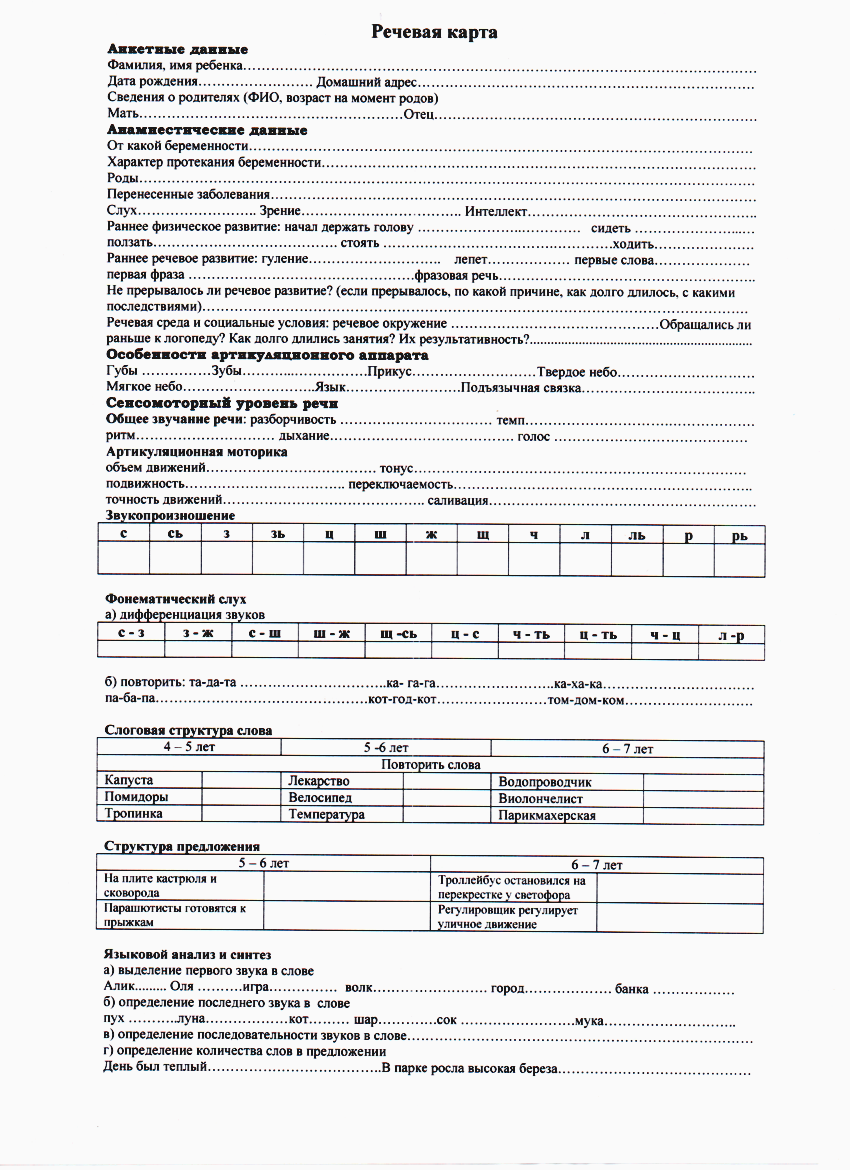 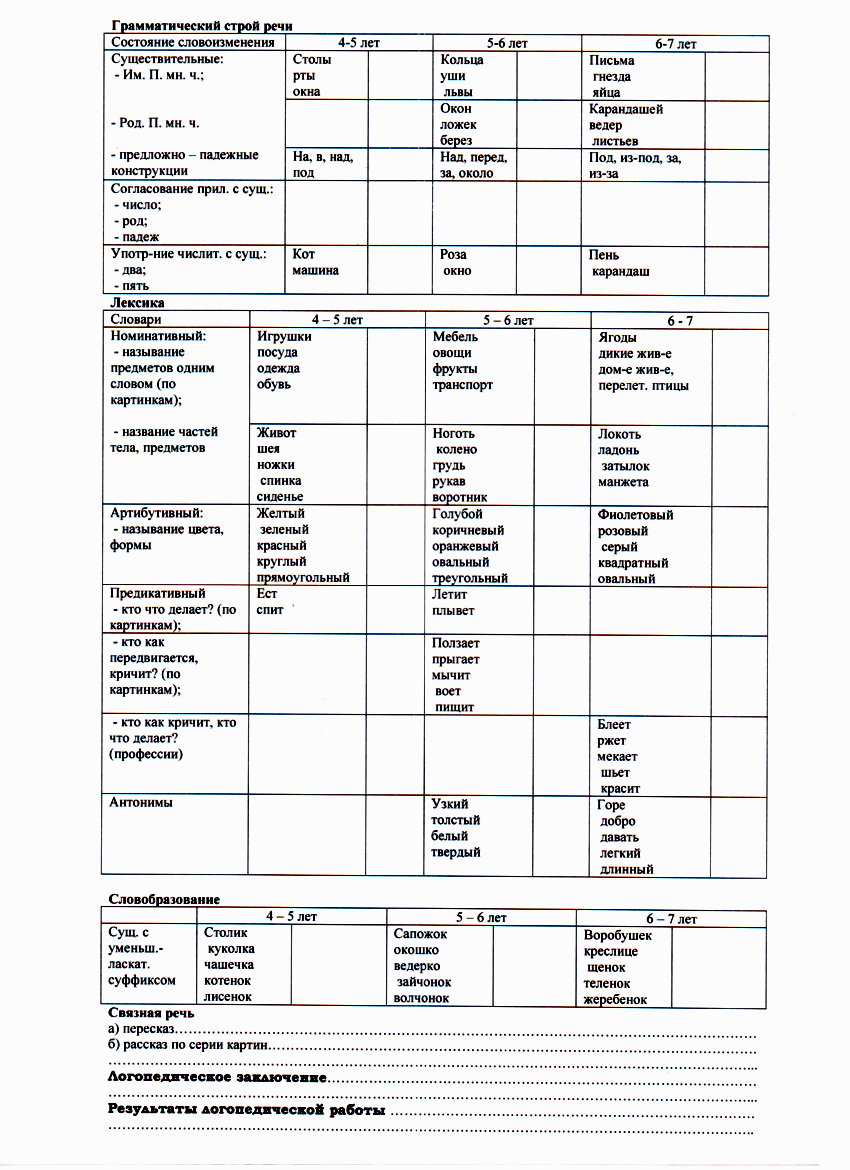 Задачи  для составления индивидуального маршрутаРазвитие общей моторики:- Совершенствование статической организации движений (точно воспроизводитьи  удерживать позы, преодоление напряжённости и скованности движений).- Совершенствование динамической организации движений (точно и плавновоспроизводить серию движений).- Совершенствовать ритмическое чувство.- Совершенствовать пространственную организацию (гнозис).- Объединение отдельных двигательных актов в единый двигательный комплекс, добиваясь плавности переключения движений- Формирование пространственных представлений с опорой на правую руку- Статические упражнения с функциональными нагрузками- Совершенствование пространственной организации движенийРазвитие мелкой моторики:- Совершенствование статической организации движений (точно воспроизводитьи  удерживать позы, преодоление напряжённости и скованности движений ).- Совершенствование динамической организации движений (точно и плавновоспроизводить серию движений).- Динамические упражнения с функциональными нагрузками в движениях, выполняемых последовательно- Совершенствовать динамическую и статическую организацию движений.(пальчиковый игротренинг, массаж и самомассаж, шнуровка, работа с мозаикой  иконструктором, обводка и штриховка фигур и т.д.).- Работа по развитию конструктивного праксиса, моделирование букв.- Формирование графомоторных навыков.- Формирование различного вида захвата.Артикуляционная моторика:- Вырабатывать умение удерживать губы в улыбке, обнажая верхние и нижние передние зубы;- Вырабатывать движение губ вперёд, укреплять мышцы губ, их подвижность;- Учить спокойно открывать и закрывать рот, расслабляя мышцы языка. Удерживатьгубы и язык в заданном положении.- Укреплять мышцы губ и тренировать их подвижность путём переключения позицийгуб.- Отрабатывать движение нижней губы вниз и обратно в исходное положение.- Отрабатывать движения языка вверх с одновременным выполнением более тонких движений-  Отрабатывать движение верхней губы вниз и обратно в исходное положение.- Развивать мышечную силу и подвижность губ.- Отрабатывать движения языка вниз, развивая его подвижность. Способствоватьрастяжке подъязычной связки.-  Отрабатывать движения языка вверх , развивая его подвижность. Способствоватьрастяжке подъязычной связки.- Развивать произвольные движения языка. Укреплять мускулатуру языка и щёк.- Укреплять мускулатуру щёк, развивать координацию движений.- Расслаблять мышцы языка путём самомассажа  (пошлёпывания губами). Учитьудерживать язык распластанным, широким.- Способствовать расслаблению мышц языка, усилению кровоснабжения мышц языка.- Преодолевать  спастичность языка путём самомассажа (покусывания  боковых  краёвязыка ), способствовать прилеганию краёв языка к нижним боковым зубам.- Вырабатывать умение удерживать язык в свободном, расслабленном положении,лежащим на нижней губе.- Вырабатывать умение дуть по середине языка, спокойно лежащего на нижней губе.- Учить удерживать язык в положении, необходимом для произношения свистящихзвуков (за нижними зубами).- Учить попеременно напрягать и расслаблять мышцы языка.- Отрабатывать подвижность языка и подготавливать его к вибрации, необходимойдля звука « р».- Отрабатывать подъём языка, подготавливать его к вибрации, растягиватьподъязычную связку.- Отрабатывать вибрацию губ и языка, развивать силу выдоха.- Учить делать язык узким и удерживать его в таком положении.- Вырабатывать умение быстро менять положение языка, развивать его гибкость, подвижность.- Вырабатывать полноценные движения и определённые положения органовартикуляционного аппарата: точность движения, плавность и лёгкость, без подёргива-ния, дрожания, синкинезий, устойчивости конечного результата, плавногопереключения с одного  движения к другому.- Активизировать мышцы мягкого нёба.- Стимулировать движения нижней челюсти.- Развивать мимико-артикуляционные мышцы, жевательно-артикуляционные мышцы.- Развивать подвижность переднее-средней и задней части спинки языка.- Упражнения для стимуляции кончика языка (вне ротовой полости)- Упражнения для развития точности движений кончика языка- Формировать навык создавать и удерживать язык в форме «чашечки» в ротовой полости- Отрабатывать силу выдыхаемой воздушной струи при созданной артикуляционной позе «чашечка» (упр. «дуем на чашечку»)- Отрабатывать подвижность языка и вырабатывать качественную длительную вибрацию, необходимую для звука « р».Общие речевые навыки:- Воспитание длительного  ротового выдоха.- Отработка слитности нескольких гласных.- Работа над модуляцией голоса (повышение и понижение голоса )- Воспитание правильного темпа и ритма речи.- Воспитание интонационной выразительности речи.- Выработка умения пользоваться громким и тихим голосом.- Развитие и совершенствование музыкально-ритмических способностей.- Учить выразительно читать стихи, используя  естественные логические паузы,ударения, передавая своё отношение к окружающему.- Формирование умения произвольно принимать мимические позы (удивление,радость, испуг, грусть, сердитое лицо).- Расслаблять мышцы лицевой мускулатуры путём самомассажа.- Постановка диафрагмально-рёберного дыхания и формирование длительного ротового                              выдоха.- Работа над интонационной выразительностью речи: ритмические упражнения, различение видов интонации в импрессивной речи- Дифференциация носового и ротового выдоха; формирование умения сочетать фиксированныйи форсированный выдохи.- Формирование речевого дыхания (распределение выдоха и добор воздуха в процессе речи).- Совершенствование символического праксисаФонематические процессы:- Формирование умения узнавания и различения слов, близких по звуковому составу.-Формирование умения  различать слоги со сходными звуками.- Формирование умения воспроизводить слоговые ряды.- Формирование умения подбирать слова на заданный звук.- Формирование умения опознавать заданный звук в текстах, предложениях,словах,  слогах, изолированно.- Учить подбирать слова  близкие по звучанию и смыслу.- Дифференциация звуков, близких по акустическим признакам.- Дифференциация звуков, близких по артикуляционным признакам.- Дифференциация неречевых звуков.- Работа над пониманием смыслоразличительной функции фонемы в словах-паронимах.- Закрепление навыка определения позиции звука в слове.- Закрепление навыка выделения первого звука в слове.- Закрепление навыка  определения последнего звука в слове.- Закрепление навыка определения последовательности и количества звуков в слове.- Закрепление навыка подбора слов на заданное количество звуков.- Закрепление навыка подбора слов на заданное количество слогов.- Формирование умения выделять предложения из текста.- Формирование умения выделять слова из предложения.- Опознание звуков речи – восприятие устной речи на сенсо-моторном уровне- Развитие стимулирующей функции речеслухового анализатора (формирование чёткого акустического образа звука)- Формирование умения определять количество и последовательность слов в предложении- Формирование восприятия устной речи в процессе различения правильно и искаженно произносимых звуков- Формирование слухового контроля за качеством собственного звукопроизношения- Совершенствование умения составлять слова из последовательно произносимых звуков (слова из 4 звуков)Лексика.- Уточнение имеющегося словаря существительных и его обогащение.- Формирование глагольного  словаря: активное усвоение инфинитива,вопросительного и повелительного наклонения глаголов.- Введение в речь прилагательных, обозначающих признаки и качества предметов.- Обогащение активного словаря наречиями, обозначающими местонахождение(там, тут, вот, здесь), количество (мало, много, ничего), оценку действия (хорошо,плохо, громко, тихо), ощущения (тепло, холодно, вкусно и т.д.).- Накопление семантико-синтактических валентностей и связей слов по лексическим темам.- Обучение подбору слов-синонимов, антонимов, омонимов, родственных слов.- Уточнение слов, обозначающих временные понятия (части суток, дни недели, времена года)- Совершенствовать умение  подбирать и употреблять в речи слова-синонимы, антонимы.Грамматический строй речи:- Образование существительных с уменьшительно-ласкательными суффиксами.- Образование множественного числа существительных.- Согласование притяжательных местоимений с существительными.- Практическое  употребление  в речи простых предлогов: на, в, за, у, к, с, по, над.- Согласование прилагательных и существительных в роде, числе, падеже.- Употребление приставочных глаголов.- Согласование числительных и существительных в ед. числе, мн. числе.- Образование сравнительной степени прилагательных.- Образование наречий от прилагательных.- Закрепление способов образования новых слов с помощью приставок и суффиксов.- Образование относительных прилагательных.- Образование притяжательных прилагательных.- Закрепление способов образования новых слов путём сложения основ.- Формирование умения пользоваться несклоняемыми существительными.- Обучение подбору слов-синонимов, антонимов, омонимов, родственных слов,Составление предложений сданными словами.Связная речь:- Развивать умение вслушиваться в обращённую речь, отвечать на вопросы полными ответами.- Формирование навыка составления простых предложений по вопросам, по демонстра-ции действий.- Формирование умений и навыков составления простых предложений по схемам, по картинкам.- Закрепление навыка построения предложений из 3-4 слов.- Работа над распространением предложений с помощью дополнений, определений,обстоятельств, однородных слов.- Работа над распространением предложений с помощью дополнений.- Работа над распространением предложений с помощью определений.- Работа над распространением предложений с помощью дополнений, определений.- Работа над распространением предложений с помощью обстоятельств, однородных слов.- Составление различных типов сложноподчинённых и сложносочинённых предложений.- Работа над пересказом текста с помощью опорных карточек и схем.- Формирование и  закрепление  умений и навыков составления описательных рассказов по картинно-графическому плану.- Формирование умения составлять рассказ по сюжетной картине.- Формирование умения составлять  рассказы  по серии картин.- Закрепление умения составления рассказов по серии картин, сюжетной картине.- Обучение составлению рассказов из личного опыта и творческих рассказов.- Работа над пересказом текста с помощью опорных карточек и схем.- Формирование и  закрепление  умений и навыков составления описательных рассказов по картинно-графическому плану.ВПФ- Игры и упражнения на развитие зрительного внимания «Что изменилось?»- Игры и упражнения на совершенствование зрительного восприятия «На что похоже?», серия «зашумлённых» картинок- Игры и упражнения на совершенствования словесно-логического мышления «Четвёртый лишний» (по лексическим темам)Слоговая структура- Работа по нормализации ритмической стороны речи на материале неречевых звуков (воспроизведение ритмов)- Работа над односложными словами со стечением согласных в начале и конце слова- Работа над двухсложными словами без стечения согласных- Работа над трёхсложными словами без стечения согласных- Повторение за взрослым и заучивание чистоговорок- Формирование умения произносить 3-4х сложные слова со стечением согласных сопряжено, отраженно и самостоятельно по предметным картинкам.- Упражнения в произношении слов сложной слоговой структуры в составе словосочетаний и предложенийЗвукопроизношениеАвтоматизация «Ш» «Ж»,  дифференциация «С-Ш» «З-Ж» в связной речиАвтоматизация «Щ» «Ч» в речиПостановка «Л», автоматизацияПостановка «Р», автоматизация- Дифференциация «С’-Ч»- Постановка звука «Л», автоматизация- Постановка звука «Л’»- Постановка звука «Ч», автоматизация- Постановка звука «Р’»- Автоматизация свистящих и шипящих звуков в связной речи- Уточнение артикуляционного и акустического образа  звука «Ц», автоматизация- Дифференциация «С-Ц»- Автоматизация  звука «Щ» в начале слов- Дифференциация «Щ-Т’»- Автоматизация «Р»- Автоматизация «Р’»- Автоматизация «Ш» «Ж» в связной речиКомплексно-тематическое планирование подгрупповых логопедических занятий с детьми с ОНР (первый год обучения)Список детей,посещающих занятия на логопедическом пункте в 2018-2019 учебном годуЖурнал учета движения детей ,посещающих логопунктГрафик посещения детьми индивидуальных логопедических занятийКарта учета посещаемости логопедических подгрупповых занятийНарушения устной речиНаправления коррекционной работы  Фонетическое недоразвитие речи- Коррекция звукопроизношенияФонетико-фонематическое недоразвитие речиРазвитие фонематического восприятия.Совершенствование слоговой структуры слов.Коррекция звукопроизношенияНерезко выраженное общее недоразвитие речиОбогащение словаря.Совершенствование грамматического строя.Совершенствование связной речи.Развитие фонематического восприятия.Совершенствование слоговой структуры слов.Коррекция звукопроизношенияЦель: обеспечение преемственности в работе учителя-логопеда и педагога ДОУ в                    образовательном прцессе              ЗадачиВыработка единых подходов в образовательном процессе,обеспечивающих  благоприятныеусловия для развития детейОбеспечение устойчивости результатов логопедической коррекцииОптимизация деятельности воспитателей по профилактике речевых нарушений                          Направления взаимодействияФормирование представлений о факторах риска в речевом развитии, критериях и условиях благоприятного речевого развитияОбучение педагогов приемам развития и коррекции речи в повседневной жизни, профилактики речевых нарушений у воспитанниковРазработка эффективных приемов педагогического общения с детьми, имеющими речевые нарушения Направленияработы         Воспитатель                    Учитель-логопедПропагандазнанийСообщает родителям информацию об условиях благополучного развития речиСообщает родителям информацию о видах и причинах речевых нарушенийДиагностическоеРаспознает недостатки в речевом развитии и адресует логопеду запрос, содействуя раннему выявлению речевых нарушенийПервичная диагностика (скрининг).Работа по запросу педагога (родителя). Диагностирует развитие всех сторон речи и психических функций, определяет его соответствие возрастной норме. В случае наличия проблемы направляет ребенка на ПМПк.Работа в рамках диагностического минимума. Проводит первичную диагностику развития всех сторон речи воспитанников ДОУ, достигших четырехлетнего возраста, определяет его соответствие возрастной норме. В случае наличия проблемы направляет ребенка на ПМПк.123Вторичная диагностика.При зачислении ребенка в логопедическую группу проводит вторичную диагностику с целью выявления структуры речевого дефекта.Третичная диагностика.В процессе логопедической коррекции при необходимости более углубленно изучает специфику речевого и психического развития ребенка. Итоговая диагностика.По завершении срока коррекционной работы изучает динамику речевого развития ребенкаКоррекционноразвивающееФормирует у ребенка общие предпосылки, обеспечивающие успешность логопедической коррекции речи. Развивает все стороны речи детей в пределах возрастной нормыКорректирует все стороны речи для оптимизации ее развития.Развивает сохранные речевые навыки, что создает психологическую основу для коррекции ее нарушенных сторонЦель: создание единого коррекционно-развивающего пространстваЗадачиФормирование у родителей представлений об особенностях развития детей с нарушениями речиРазвитие позиции родитель-эксперт по оценке динамики коррекционной работы с детьмиОсвоение родителями эффективных приемов взаимодействия с детьми с целью преодоления нарушений речи   №           Содержание работы        Сроки выполнения     Ответственный          Диагностика          Диагностика          Диагностика          Диагностика   1   2   3   4 Первичное обследование в ДОУ, для выявления детей с речевыми нарушениями. Углубленное логопедическое обследование детей с нарушениями речи. Сбор анамнестических данных. Диагностика результативности логопедического процесса.1.09 – 15.09.1.09 – 15.091.09 – 15.0915.05 – 30.05       логопед       логопед       логопед       логопед                                                          2.Коррекционно-развивающая работа с детьми                                                          2.Коррекционно-развивающая работа с детьми                                                          2.Коррекционно-развивающая работа с детьми                                                          2.Коррекционно-развивающая работа с детьми   5   6 Индивидуальная работа с детьми по постановке и автоматизации  звуков.Проведение индивидуальных занятий.Коррекционно-развивающие занятия по развитию различных сторон речи.Проведение подгрупповых занятий.16.09 – 15.0516.09 – 15.0516.09 – 15.0516.09 – 15.05        Логопед       логопед                       3.Консультирование, информирование, просвещение родителей и педагогов                       3.Консультирование, информирование, просвещение родителей и педагогов                       3.Консультирование, информирование, просвещение родителей и педагогов                       3.Консультирование, информирование, просвещение родителей и педагогов    7   8   9   10   11 Ознакомление воспитателей со списками детей, зачисленных на логопедические занятия.Проведение консультаций для воспитателей всех возрастных групп.Проведение консультаций для родителей.Оформление информационно-методических стендов.Проведение родительских собраний во всех возрастных группах и индивидуальных консультаций для родителей.СентябрьВ течение годаВ течение годаВ течение годаВ течение года      Логопед     Логопед     Логопед     Логопед      логопед                            4. Проведение психолого – медико – педагогических консилиумов                            4. Проведение психолого – медико – педагогических консилиумов                            4. Проведение психолого – медико – педагогических консилиумов                            4. Проведение психолого – медико – педагогических консилиумов   12   13   14 Сбор диагностической информации, подготовка аналитических материалов.Участие в консилиуме. Реализация решения консилиума.В течение годаВ течение годаВ течение года      Логопед      Логопед      логопед                                                             5. Организационная работа                                                             5. Организационная работа                                                             5. Организационная работа                                                             5. Организационная работа   15   16   17   18   19   20   21  Зачисление детей на логопедический пункт.Комплектование подгрупп для занятий с учетом их речевых нарушений.Направление на обследование в ПМПК детей с тяжелыми нарушениями речи для уточнения диагноза. Составление графика работы и сетки занятий. Составление перспективных планов, индивидуальной и подгрупповой работы.Изучение медицинских карт. Сдача списков детей зачисленных на логопедический пункт.16.09По мере необходимостиПо мере необходимости16.09 – 23.09При зачислении на логопедический пунктПо мере необходимостисентябрь      Логопед      Логопед      Логопед       Логопед       Логопед       Логопед       Логопед                                                                6. Методический блок                                                                6. Методический блок                                                                6. Методический блок                                                                6. Методический блок   22   23   24   25   26   27   28   29Подготовка материалов для проведения логопедического обследования.Комплектование методической и дидактической библиотек. Пополнение игротеки логопедических и развивающих мелкую моторику игр. Сбор методических материалов по профилактике речевых нарушений.Ознакомление с новинками литературы по логопедии и психологии.Посещение методических объединений для учителей-логопедов. Посещение других детских садов с целью обмена опытом.Подведение итогов работы за учебный год. Сдача отчета о проделанной работе.АвгустВ течение годаВ течение годаВ течение годаВ течение годаВ течение годаиюнь        Логопед        Логопед        Логопед         Логопед         Логопед           Логопед       Логопед        логопед№ п/п            Содержание работы  Сроки реализации      Ответственный    1    2    3    4    5   6   7   8     9 «Приемы педагогической работы по воспитанию у детей навыков правильного произношения звуков «Методы и приемы автоматизации звуков в повседневной жизни»Ознакомление с упражнениями артикуляционной гимнастики для формирования основных групп звуков: свистящих, шипящих, соноров.«Театрализованная деятельность детей, как средство преодоления речевых нарушений»Семинар: «Влияние потешки на процесс формирования словаря у детей раннего возраста»Организация индивидуальной работы воспитателей с детьми на прогулке по формированию звукопроизношения и развития связной речи.Семинар: «Приемы педагогической коррекции внеречевых процессов  детей»Рекомендации воспитателям на летний периодОктябрьНоябрьДекабрьЯнварьФевральМартАпрельМайУчитель-логопедВоспитателиПедагог-психологУчитель-логопедВоспитателиПедагог-психологУчитель-логопедВоспитателиПедагог-психологУчитель-логопедВоспитателиУчитель-логопедВоспитателиУчитель-логопедВоспитателиУчитель-логопедВоспитателиУчитель-логопедВоспитателиВыступление на педсоветахПо плану д/сПосещать занятия воспитателей и утренников с целью выработки единых педагогических требований  и проверки   закрепления навыков правильной  речи у детейВ течение года№п/п                  Содержание работыСроки реализации   Ответственный 1 2345678910Консультации для родителей:«Ранние признаки нарушений развития речи»«Речевые игры по дороге домой и в детский сад»«Словесные игры на развитие внимания, мышления и памяти»Консультация «Правила выполнения домашних заданий»«Игры на выделение звуков из собственной речи»Консультация «Как помочь ребёнку ввести в речь звуки, сформированные на логопедических занятиях»«Как нельзя разговаривать с малышом  или как нужно говорить с ребёнком»Родительское собрание «Профилактика речевых нарушений»ОктябрьНоябрьДекабрьЯнварьФевральМартАпрельМайУчитель-логопедРодителиУчитель-логопедВоспитательРодителиУчитель-логопедРодителиУчитель-логопедРодителиУчитель-логопедРодителиУчитель-логопедРодителиУчитель-логопедРодителиУчитель-логопедРодителиУчитель-логопедРодителиУчитель-логопедРодители                Звукопроизношение                ЗвукопроизношениеИзолированноИзолированноИзолированноИзолированноИзолированноВ словахВ словахВ словахВ словахВ предложенииВ предложенииВ предложении                Звукопроизношение                Звукопроизношение4года4года5  лет5  лет6  лет4года4года     5лет6лет4года5   лет6лет[м] - мышь, пума, дом.У мамы и Маши малина[м] - мышь, пума, дом.У мамы и Маши малина[м’] - медведь, гурами, семь.У мишки мед[м’] - медведь, гурами, семь.У мишки мед[п] - помидор, попугай, суп. У Поли и Павлика поезд[п] - помидор, попугай, суп. У Поли и Павлика поезд[п’] - перец, копилка, голубь.Петя пел[п’] - перец, копилка, голубь.Петя пел[б] - банан, яблоко, колобок. У Бори и Бэллы баранки[б] - банан, яблоко, колобок. У Бори и Бэллы баранки![б’] - белка, воробей, голуби.У белки бельчонок[б’] - белка, воробей, голуби.У белки бельчонок[т] - тапки, петух, букет.У Толи букет[т] - тапки, петух, букет.У Толи букет[т’] - телефон, котенок, сеть.У Тины утюг[т’] - телефон, котенок, сеть.У Тины утюг[д] - дуб, подосиновик, помидор.У Дани и Даши домик[д] - дуб, подосиновик, помидор.У Дани и Даши домик[д’]— диван, желуди, смородина.Дина у дивана[д’]— диван, желуди, смородина.Дина у дивана[н] - носки, малина, каштан.Носок на стуле[н] - носки, малина, каштан.Носок на стуле[н’] - нитки, вишня, окунь.Ника и Нина едут на пикник[н’] - нитки, вишня, окунь.Ника и Нина едут на пикник[в] - волк, слива, кровать. Вовочку купают в ванне[в] - волк, слива, кровать. Вовочку купают в ванне[в’] - ведро, винт, телевизор.У Вики и Вити вишни[в’] - ведро, винт, телевизор.У Вики и Вити вишни[ф] _ футболист, телефон, шарф.У Марфы муфта[ф] _ футболист, телефон, шарф.У Марфы муфта[ф’] - фиалка, кефир, кофе.Федя пил кефир[ф’] - фиалка, кефир, кофе.Федя пил кефир[к] - кот, стакан, мак.У кошки котенок[к] - кот, стакан, мак.У кошки котенок[к’] - кит, ракета, носки.Никита надевает носки[к’] - кит, ракета, носки.Никита надевает носки[г] - груша, гусь, попугай.Галя и Гоша гусей стерегут[г] - груша, гусь, попугай.Галя и Гоша гусей стерегут[г’] - гиря, гитара, сапоги.У Гены гитара[г’] - гиря, гитара, сапоги.У Гены гитара[х] - хвост, сахарница, горох.Под дубом мох[х] - хвост, сахарница, горох.Под дубом мох[х’] - хек, петухи, лопухи.Петухи боятся хитрой лисы[х’] - хек, петухи, лопухи.Петухи боятся хитрой лисы[Л-яблоко, майка, сарай.Яша играет на балалайке[с] - самолет, лиса, ананас.Киска ест «Вискас»[с’] - синица, персик, гусь.Сема и Сеня тянут сети[ц] - цыпленок, курица, огурец.У курицы цыплята[з] - зайка, мимоза, динозавр.За забором коза и козлята[з’] - земляника, корзина, паровозик.У обезьяны зеленый бантик[ш] - шапка, груша, мышь.Лягушка в мышином горошке[ж] - желудь, баклажан, ножи.У Жанны и Жени желуди[ч5] - чайник, кабачок, мяч.У Ванечки булочки с черемухой[щ] - щегол, овощи, плащ.В ящике три щенка[р] - ромашки, торт, помидор.В траве корзина[р’] - редис, перец, букварь.У Риммы репа и редиска[л] - лодка, кукла, стол.Володя и Мила в лодке[л’] - лимон, коляска, медаль.Лебеди летят над полямиПериодПериодТема  СловообразованиеФормирование лексико-грамматических категорийСвязная речь123456сентябрь3-я неделяЛето и осеньФормирование умения выделять слова,обозначающие названия предметов,действий,признаков и слов сравнительного анализаСогласование существительных с прилагательными в родеСоставление предложений с использованием опорных картиноксентябрь4-я недаляОвощи и фруктыОбразование множественного чтсла существительных .Понимание обобщающего значения словСогласование прилагательных с существительными в роде,падеже,числе.Составление предложений описательного характера об овощах и фруктахоктябрь1-я неделяСбор урожаяРазвитие навыка словообразования существительных с помощью уменьшительно-ласкательных суффиксовСогласование притяжательных местоимений с существительными мужского и женского рода.Составление предложений по вопросам(кто?что?что делает?)октябрь2-я неделяПтицы Образование глаголов с приставками (на-,по-,вы-,с-,пере-)Согласование существительных с глаголами в настоящем времени.Формирование навыка составления короткого рассказаоктябрь3-я неделяДомашние птицыСогласование сущ. с глаголами единственного и множественного числа настоящего и прошедшего времениСогласование сущ. С прилагательными в роде,числе,падежеОвладение навыками составления простого предложения и описательного рассказа4-я неделяДомашние животные№п/пФамилия ,имя ребенкаДата рожденияЛогопедическое заключениеВыписка из протоколаДата ввода на логопунктСроки обученияДата вывода из логопунктаЛогопедическое заключение1234567891011121314151617181920212223№п/пФамилия,имя ребенкаВозрастВозрастДата поступленияЗаключение на момент вводаДата выводаЗаключение на момент выводаПримечание№п/пФамилия,имя ребенкаНа момент поступленияНа момент выводаДата поступленияЗаключение на момент вводаДата выводаЗаключение на момент выводаПримечание1234567891011121314151617181920212223№п/пФ.И. ребенка,возрастЗаключение   ПМПКПонедельник Вторник Среда Четверг Пятница 1234567891011121314151617181920212223№п/пФамилияимя ребенкаДатаЛогопедическое заключениеПонедельниквторниксредачетвергпятница1234567891011121314151617181920